بسم الله الرحمن الرحيمطبيعة أسئلة التذوّق الأدبيعزيزي الطالب/ عزيزتي الطالبة: هذا نموذج يبين طبيعة الأسئلة في ماد\ة التذوق الأدبي لتعرف كيف تذاكر، ولا يعني أن هذه الأسئلة سوف تكون من ضمن أسئلة الاختبار. وإذا تعذر عليك فهم سؤال فتواصل معي من خلال الجوال أو البريد إلكتروني. جوال: 050667280  بريد إلكتروني:  jazamoham@kfu.edu.sa1- يعد أبو تمام من الشعراء الذين غلب على شعرهم: أ. عمق المعاني.          ب. سهولة الألفاظ.          ج. الجمال الموسيقي.     د. قوة العاطفة.2-الذوق الذي يدرك الجمال ويتذوقه ويبين مواطنه هو ذوق:أ. سليم.          ب. سقيم.         ج. سلبي.          د. إيجابي.3- يعجب أهل الخليج بالشعر النبطي ويستمتعون به. هذا يسمى الذوق:أ. العام.             ب. الخاص.          ج. الايجابي.          د. السلبي.4- يختلف شعر عدي بن زيد في رقته وسلاسته عن شعر زهير في جزالته وقوته وذلك بسبب تأثير:أ. الزمان.        ب. التربية.         ج. البيئة.             د. الجنس.5- واحدة مما يلي ليست من العوامل المؤثرة في اختلاف الذوق:أ.البيئة.            ب. الزمان.            ج. التربية.               د. العمر.6- من معاني التذوق الأدبي:             أ.ملكةٌ أو حاسة فنية يتمتع بها أصحاب الفطرة السليمة.       ب .الفهم الدقيق  المتكامل لعناصر النص الأدبي ج . استجابة وجدانية تحسن الحكم على النص الأدبي بعد فهمه .         د. جميع ما ذكر.7- الشاعر الذي ثار على المقدمات الطللية واستبدل بها وصف الخمرة  هو: أ. أبو تمام.             ب. أبو نواس.           ج. بشار بن برد.     د. عمر بن أبي ربيعة.8- الشاعر الذي انعكست طبيعته المتشائمة في شعره هو: أ. ابن المعتز.              ب. أبو العتاهية.             ج. ابن الرومي.              د. الفرزدق.9- قائل بيت الشعر التالي: تخطّ فيها العوالي ليس تنفُذُها   كأنّ كلّ سنانٍ فوقَها قلَمُ أ. أبو تمام .              ب.المتنبي.                ج. البحتري.       د. أبو العلاء المعري.10- واحدة من العبارات  التالية تعني التذوق الأدبي:أ. تقدير الجمال والاستمتاع به .                   ب. إنشاء النصوص الأدبية بإبداع.ج. دراسة النصوص الأدبية دراسة علمية.  د. بيان السلبيات في النص الأدبي.11- بدأ  التذوق الأدبي للنصوص منذ: أ. بداية عصر صدر الإسلام.                ب. بداية العصر الأموي.ج. أواخر العصر العباسي.                    د. ظهور الأدب العربي.12- لم يكن علي بن الجهم موفقاً في مدحه للمتوكل عندما قال له:أنت كالكلب في حفاظك الود      وكالتيس في قراع الخطوبوذلك بسبب تأثير:أ. الزمان.        ب. التربية.         ج. البيئة.             د. الجنس.13-الشاعر الذي أبدع في وصف رقاقة العجين بيد الخباز هو: أ. ابن المعتز.                               ب. أبو العتاهية.ج. ابن الرومي.                            د. الفرزدق.14- قائل بيت الشعر التالي:أتاك الربيع الطلق يختال ضاحكاً     من الحسن حتى كاد أن يتكلماأ. أبو تمام .                                 ب.المتنبي.ج. البحتري.                                د. أبو العلاء المعري.       15-رائد الشعر الحرّ هو:أ. أمل دنقل.         ب. بدر شاكر السياب.         ج. نزار قباني.        د. جميع ما ذكر.     16-الذوق  الذي لا يحسن التفريق بين أنواع الأدب من حيث القيمة الفنية .أ.الذوق السقيم .                   ب.الذوق السلبي.ج.الذوق الإيجابي.               د. الذوق السليم .17- الذوق السقيم هو الذوق الذي:لا يفرق بين أنواع الأدب من حيث القيمة.يؤثر السخيف المطّرح.            ج.لا يحسن شيئاً مطلقاً.جميع ما ذكر18-الذوق الذي يدرك به الجمال ويتذوقه لكنه عاجز عن تفسير ما يدرك أو تعليله. هز:أ.السليم.    ب. السقيم.    ج. السلبي.    د. الإيجابي.19- يختلف الذوق عند البدو عنه عند الحضر والسبب:اختلاف البيئة.         ب. اختلاف المزاج الخاص.    ج. اختلاف الزمان.   د.اختلاف الجن20- الانتقال من ضمير الغائب إلى ضمير المتكلم يسمى:أ. استعارة.         ب. كناية.          ج. التفاتاً.         د. طباقاً.21- اقرأ النص التالي ثمّ أجب عما يليه:والذائدينَ الناسَ عن أديانهم    بالمشرفيِّ وبالقَنا الخطّارِ والباذلينَ نفوسَهم لنبيِّهم     يومَ الَهياجِ وقُبّةِ الجبّارِدَرَبوا كما دَرَبتْ أسودُ خفيّةٍ   غُلْبِ الرقابِ من الأسودِ ضواريمعنى (المشرفي ) في النص السابق:(لاحظ أان معاني الكلمات تأتي من خلال نصوص)أ. السيف.         ب.الترس.           ج.السهم.          د.الرمح.23- وصف الشاعر الممدوحين في الشطر الأول من البيت الثالث في النص السابق بــ:(فهم معاني الأبيات)أ. الخبرة في فنون القتال.      ب. ضخامة الأجسام.       ج. رجاحة العقل.            د. طول قاماتهم.24- عبارة (يوم الهياج) في النص السابق كناية عن:(الكناية)أ. السلم.                ب. االنصر.         ج. الحرب.                 د. االموت.25- يبدو الشاعر في هذا النص متأثراً بالشاعر:أ.عنترة.       ب. امرئ القيس.        ج. طرفة بن العبد.      د. حسان بن ثابت.26- في قول الفرزدق: ولو غَيرنَا نَبَّهْتَ تلتمس القِرَى ... رَمَاكَ بِسَهْم أوشَبَاةِ سِنَانمعنى شباة سنان: :(لاحظ أان معاني الكلمات تأتي من خلال نصوص)أ. حد الرمح.         ب. نصل الرمح.          ج. حمالة السيف.             د. السهم.27- قال الشاعر:   وَقَوْسُ حَاجِبِهَا مِنْ كُلِّ نَاحِيَةٍ         وَنَبْلُ مُقْلَتِـــهَا تَرْمِي بِهِ كَبِـــــدِي            وَخَصْرُهَا نَاحِلٌ مِثْلِي عَلَى كَفَلٍ        مُرَجْرَجٍ قَدْ حَكَى الأَحْزَانَ فِي الخَلَدِ                    معنى (النبل) في البيت الأول:            أ.السهم.             ب. الكرم.            ج. الدمع.            د. الشجاعة.28- ينسب البيتان السابقان لـ:             أ. الوأواء الدمشقي.        ب. يزيد بن معاوية.        ج. عبد الله بن المعتز.       د. أ+ب.          14-  شبه الشاعر خصر المحبوبة في البيت الثاني من النص السابق بـ  (فهم معنى الأبيات)            أ. الرمح.            ب. السيف.                 ج. جسمه.                    د. الغصن.29- سميت القصائد التي كان يعتني بها  أصحابها ولا يخرجونها للناس إلا بعد عام كامل بـ :أ.المعلقات.                ب. الحوليات.                  ج. المفضليات.              د. المزدوجات.30- من المصطلحات التي أطلقت على الشعر الحر:أ. شعر التفعيلة.ب. شعر البحر.ج. شعر القافية.د. شعر الرمز.31- من خصائص الشعر الحر عدم الالتزام بـ:أ. التفعيلة.                        ب. البحر العروضي.ج. الوزن.                         د. الصور الفنية.32-في قول زهير :تداركتما عبساً وذبيان بعدما    تفانوا ودقوا بينهم عطر منشمعبارة: ودقوا بينهم عطر منشم كناية عن:(الكناية)أ. شجاعة الفرسان.                     ب. طول الحرب وشؤمها.ج. رائحة الدماء.                        د.ظلم قبيلة عبس.33- بين كلمتي(رفعت ووقعت) في قول صاحب المقامة(رفعت عنه يد وقعت عليه أخرى):(لاحظ السؤال على المحسنات)جناس.     ب. طباق.    ج. تورية.     د. سجع.34- بين كلمتى الراح وراحته في قول الوشّاح: وشربت الراح من راحته:جناس.     ب. طباق.    ج. تورية.     د. سجع.35-في قول الوأواء:.قالت:صدقت، الوفى في الحب شيمته    يابرد ذاك الذي قالت على كبدي       وَاسْتَرْجَعَتْ سَألَتْ عَنِّي فَقِيْلَ لَهَا       مَا فِيهِ مِنْ رَمَقٍ ، دَقَّتْ يَدّاً بِيَدِ الهاء في (شيمته) تعود على:أ.الشاعر.     ب. المحبوب.   ج. الرسول.    د. الإنسان.36-عبارة (دقت يداً بيد) كناية عن:أ.الخوف.         ب. الفرح.      ج. الندم.      د. الغضب.37.فَمَا لَكُمْ لاَ تَعَافُ الضَّيْمَ أَنْفُسُكُمْ           وَلاَ تَزُولُ غَوَاشِيكُمْ مِنَ الْكَسَلِ؟    وَتِلْكَ مِصْرُ الَّتِي أَفْنَى الْجِلاَدُ بِهَا         لَفِيفَ أَسْلافِكُمْ فِي الأَعْصُرِ الأُوَلِ الشاعر في هذين البيتين:يمدح.    ب. يتغزل.    ج. يهجو.     د. يستنهض الهمم.38-يذكر الشاعر أهل مصر بـ:أ.دينهم الإسلامي.     ب. أمجاد أجدادهم.    ج. خيرات بلادهم.   د. مستقبلهم المشرق.39-قال دنقل: تَحدثُ لي.. أَنها سَقَطتْ منْ على عرشِها في البسَاتين ثم أَفَاقَتْ على عَرْضِها في زُجاجِ الدكاكينِ, أو بينَ أيدي المُنادين, حتى اشترَتْها اليدُ المتَفضِّلةُ العابِرهْ للدلالة على حالة السكون والانتهاء التي يعيشها الشاعر فقد:أ.اختار الورود ليعبر بها عن نفسه.    ب. اختار الهاء الساكنة قافية له.ج. اعتمد على الشعر الحر.              د. استعمل ألفاظاً ثورية.     40-الهاء في (أنها) تعود على:الورود.     ب. ابنة الشاعر.    ج. محبوبة الشاعر.    د. الأمة العربية.والله وليّ التوفيقمدرس المادةالدكتور جزاء المصاروة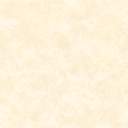 